Sacharidy – řešeníPracovní list je vhodný pro žáky 2. stupně základních škol i střední školy. Vypracováním pracovního listu si osvojí znalosti o sacharidech, jejich složení i jejich vlastnostech.Pokus: Gumový medvídek________________________________________________________Označte správnou odpověď.	Co se stane s gumovým medvídkem v chlorečnanu draselném?začne hořetzvětší 10x svůj objemzčernáVysvětlete tuto reakci.Chlorečnan draselný je silné oxidační činidlo, které podporuje hoření. Gumový medvídek obsahuje cukr. Po vložení medvídka do roztaveného chlorečnanu draselného dojde k bouřlivé reakci a k hoření cukru.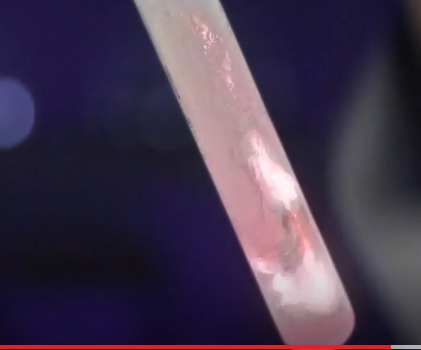 Označte prvky, které se v sacharidech nenacházejí.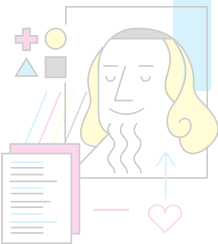 Doplňte pravou stranu rovnice fotosyntézy.6 CO2   +    12 H2O   →    C6H12O6   +   6 O2    +   6 H2ONajděte sacharidy ukryté v přesmyčkách, zařaďte je mezi mono-, di- nebo polysacharidy.BROKŠ			ŠKROB			polysacharidSOCHARASA		SACHAROSA		disacharidSOLATKA			LAKTOSA			disacharidFORUSTKA 			FRUKTOSA			monosacharidLOGUSAK			GLUKOSA			monosacharidCo jsem se touto aktivitou naučil(a):………………………………………………………………………………………………………………………………………………………………………………………………………………………………………………………………………………………………………………………………………Autor: Knoppová Zora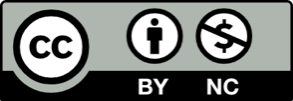 Toto dílo je licencováno pod licencí Creative Commons [CC BY-NC 4.0]. Licenční podmínky navštivte na adrese [https://creativecommons.org/choose/?lang=cs].SONCPHNa